PENGARUH MOTIVASI KERJA DAN DISIPLIN KERJATERHADAP KINERJA PEGAWAI PADABADAN PERENCANAAN  DAN PEMBANGUNAN DAERAHKOTA BANDUNGDRAFT SKRIPSIDiajukan Untuk Memenuhi Salah Satu Syarat Sidang SkripsiGuna Memperoleh Gelar Sarjana EkonomiOleh :NURJAMILAH114010281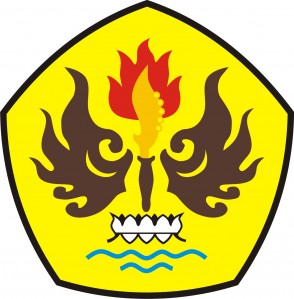 PROGRAM STUDI MANAJEMENFAKULTAS EKONOMIUNIVERSITAS PASUNDANBANDUNG2016